Конспект занятия в логопедической подготовительной группе по составлению рассказа «Собака-санитар» по серии сюжетных картинТема: «Составление рассказа «Собака-санитар» по серии сюжетных картин».Интеграция образовательных областей: речевое развитие, социально-коммуникативное развитие, познавательное развитие, физическое развитие, художественно-эстетическое развитие.Цели:коррекционно-образовательная:- учить детей составлять рассказ по серии сюжетных картин по цепочке и в целом;коррекционно-развивающие:- активизировать и расширять словарь по теме;- закреплять знания детей о военных профессиях;коррекционно-воспитательная:- воспитание патриотических чувств.Оборудование: серия сюжетных картин «Собака - санитар, картинки с военными профессиями, массажный мячик.Предварительная работа: чтение художественных текстов А. Твардовского «Рассказ танкиста», А. Митяева «Мешок овсянки» с обучением вести диалог по прочитанному, Рисование «Солдат на посту», лепка по теме «Пограничник с собакой».Ход занятия:Дети заходят в группу и встают полукругом. Посмотрите, у нас гости. Поприветствуйте гостей.Солдат российский жил.Он пел, шутил и не тужил,Он воевал - не уставал,И падал сам, и сам вставал,И помнил он всегда в боюСвою солдатскую семью».Дети, а вы знаете, что есть много военных профессий?Сейчас сядет тот, кто назовет военные профессии:- В артиллерии служат (кто) — артиллеристы.- В пехоте —. (пехотинцы).- В танковых войсках —. (танкисты).- В море несут службу —. (моряки).- В воздухе охраняют Родину —. (летчики).- На границе —. (пограничники).- В ракетных войсках —. (ракетчики) и т. д.2. Объявление темы.Сегодня мы с вами узнаем еще об одной военной профессии — профессии санитара или спасателя. Но санитар у нас будет необычный. О ком мы будем говорить, вы узнаете из загадки.Я верный человека друг.Имею множество заслуг.На цепь привязан во дворе.Зимою сплю я в конуре.Охочусь с другом на волков.Пасу на пастбище коров.Бегу по тундре вековойв упряжке, снежною зимой.Я в мире лучшая служака.Кто я? Ты угадал -    (Собака)-Верно, о нём-то мы и будем составлять рассказ.Собакам – санитарам надевали сумки с красными крестами и клали лекарства.- Чрезвычайные ситуации бывают как на войне, так и в мирной жизни? Подумайте, как собаки помогают людям? (Собаки помогают находить мины, обезвреживать их, находить раненых людей.)Беседа по картинкам.Предлагаю детям разложить картинки в нужной последовательности. Дети рассматривают картинки и раскладывают их по порядку с целью дать название будущему рассказу.- -О ком хотел рассказать нам художник? (о солдате, о собаке)- Как вы думаете, когда случилась эта история? (Во время войны.)- Что случилось с солдатом?- Куда он был ранен?- Кто пришел на помощь солдату?- Что сделал солдат, когда к нему подошла собака?- Почему собака оставила солдата?- Кого она привела с собой?- Что сделали санитары?- Как вы думаете, что будет с солдатом?- Кого он должен благодарить?- Как можно сказать о солдате, какой он? (Храбрый, выносливый, бесстрашный.)Игра «Скажи наоборот»Слабый- сильный, трусливый- храбрый, глупый- умный, злой- добрый,стоит- бежит.Физкультминутка. (шагаем по кругу сопровождая фразу двежениями)Как солдаты на параде Мы шагаем ряд за рядомЛевой раз, левой раз,Посмотрите все на нас.Мы ногами топ - топМы руками хлоп-хлопМы глазами миг- мигМы плечами чик - чикСнова выстроимся в рядСловно вышли на парадРаз-два, раз-давЗаниматься нам пора.Составление рассказа.Составляют рассказ 2 «сильных» детей сразу после беседы по картинкам.Примерный рассказ, составленный детьмиШла война. Солдат храбро сражался за свою Родину. Но в бою он был ранен в ногу и не мог передвигаться. И вдруг он заметил, как к нему подошел необычный санитар. Это была собака. На спине она несла сумку, в которой был бинт. Раненый перевязал себе ногу. А собака отправилась за помощью. Вернулась она с тремя санитарами. Они переложили бойца на носилки и отнесли в безопасное место. Так собака-санитар спасла жизнь защитнику Родины.Игра «Назови действия» (Развитие слухового восприятия, внимания, мышления, связной речи.)Кидаю массажный мячик, дети ловят мяч, катают в ладошках, заканчивают предложение подходящим по смыслу глаголом (глаголами).Солдат храбро ….(сражается)Границу собака. (охраняет).Вместе со спасателями собака людей. (спасает).Когда нужно позвать людей собака. (лает).Если собаку разозлить, то она может. (укусить).За бандитом вместе с милиционером собака. (бежит).Незнакомого человека собака. (обнюхивает, облаивает).Солдат границу (охраняет)Военные Родину (защищают)Своих хозяев собака. (любит, слушается).Игра «Что сначала, что потом».(Предложение с перепутанным порядком действий, дети восстанавливают порядок.)Солдат был ранен и начался бой.Солдат упал и солдат был ранен.Солдат обработал рану и достал лекарства.Собака привела санитаров и убежала.Солдата отвезли в госпиталь и положили на носилки.Солдат пошел на войну и выздоровел.Итог занятия.Наше занятие подходит к концу, и я хотела бы сказать, что вы меня порадовали, старались и многому научились.- Кого можно сказать о защитниках Отечества?- Как нужно относиться к ветеранам войны?Приложение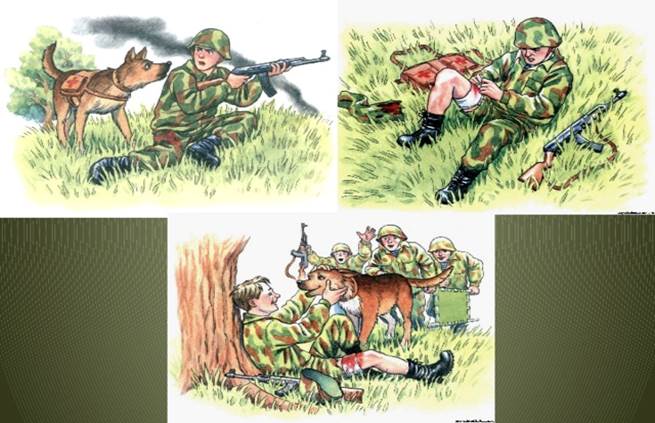 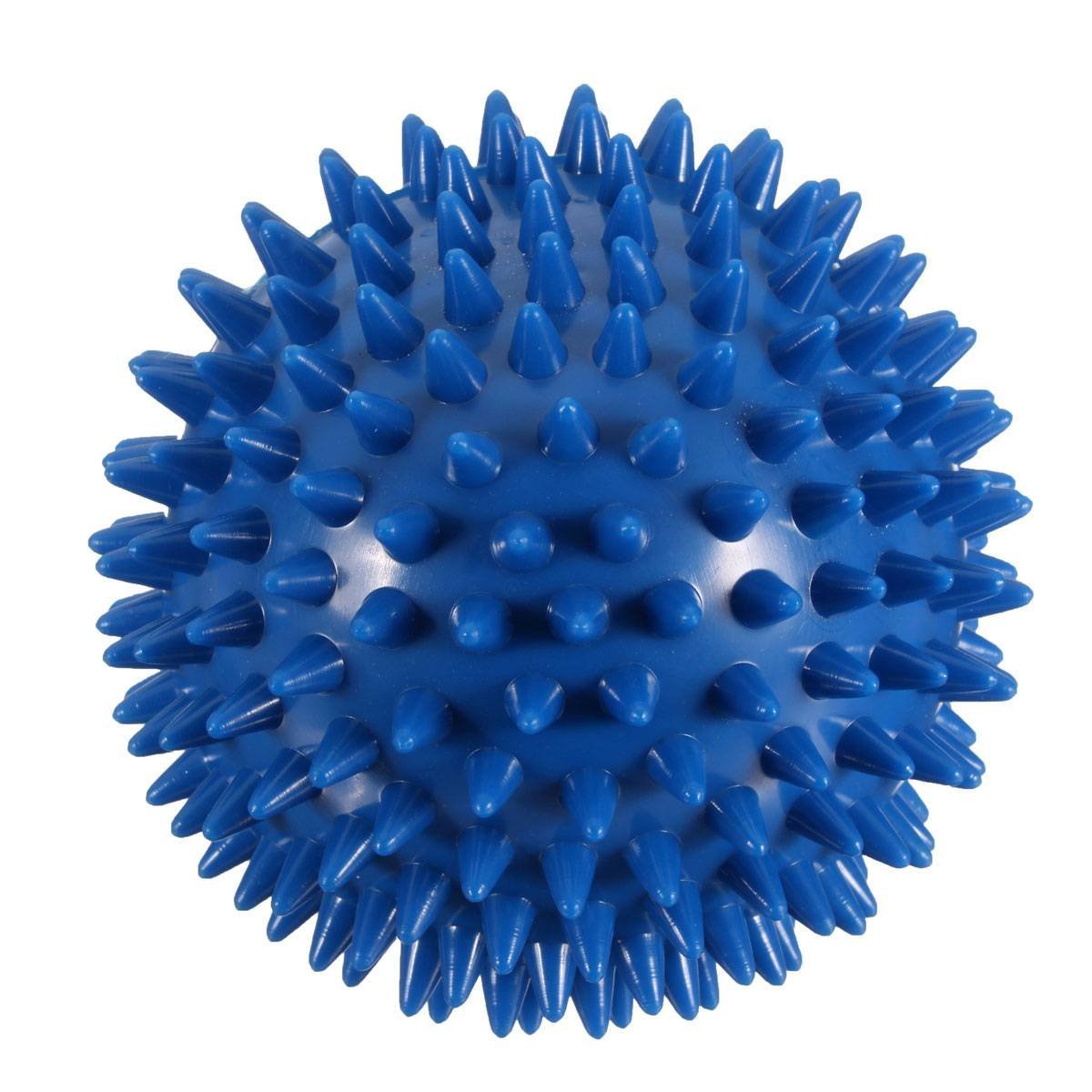 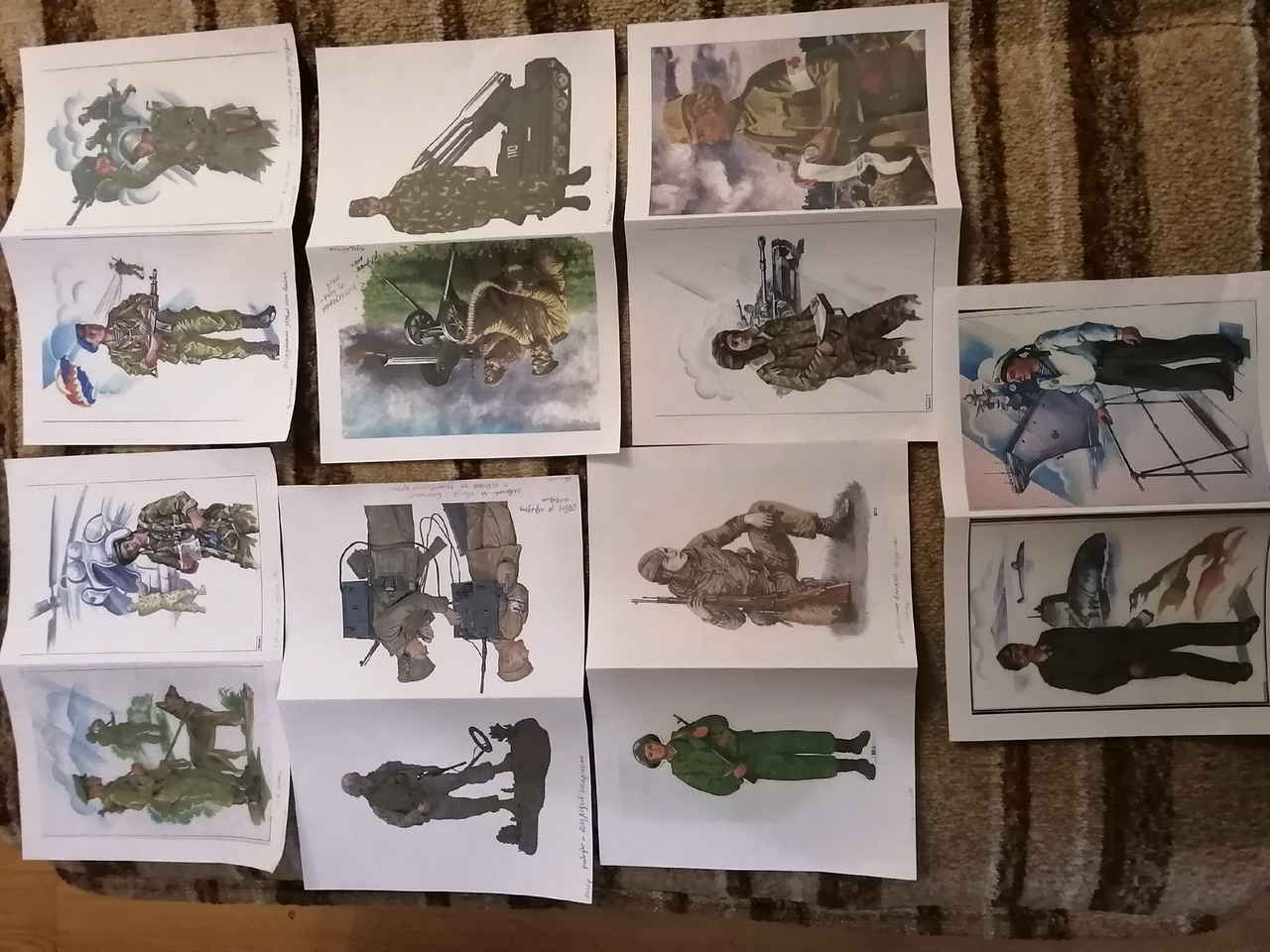 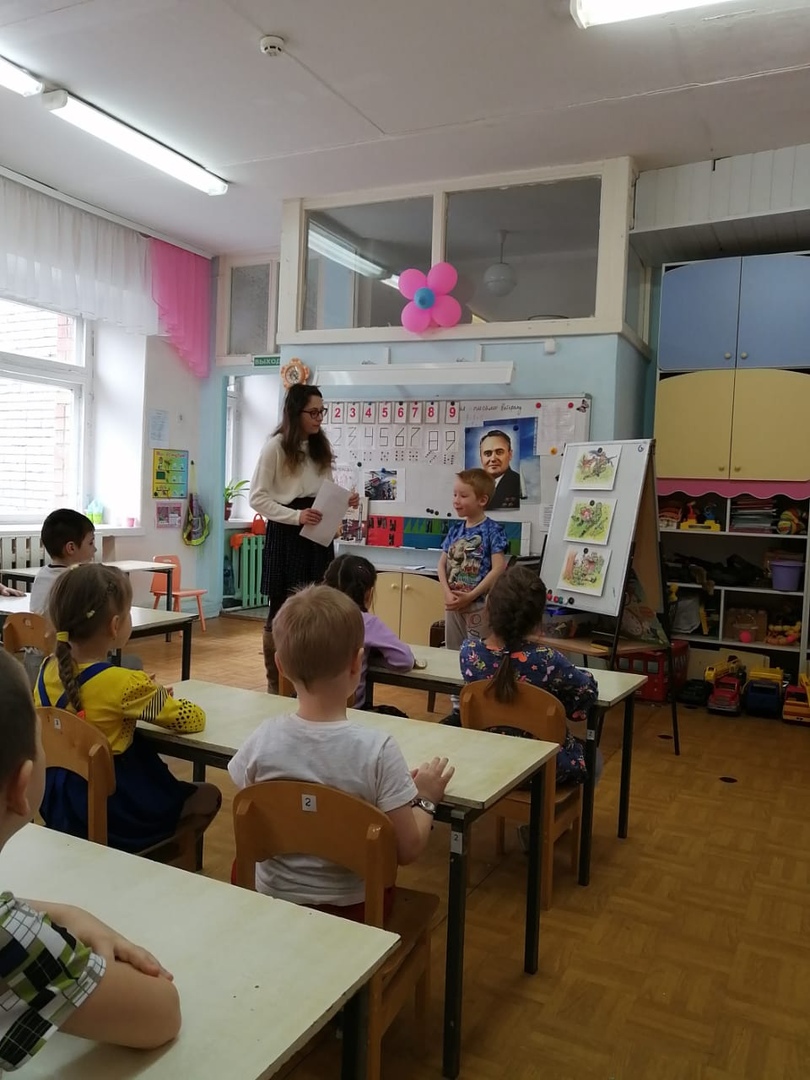 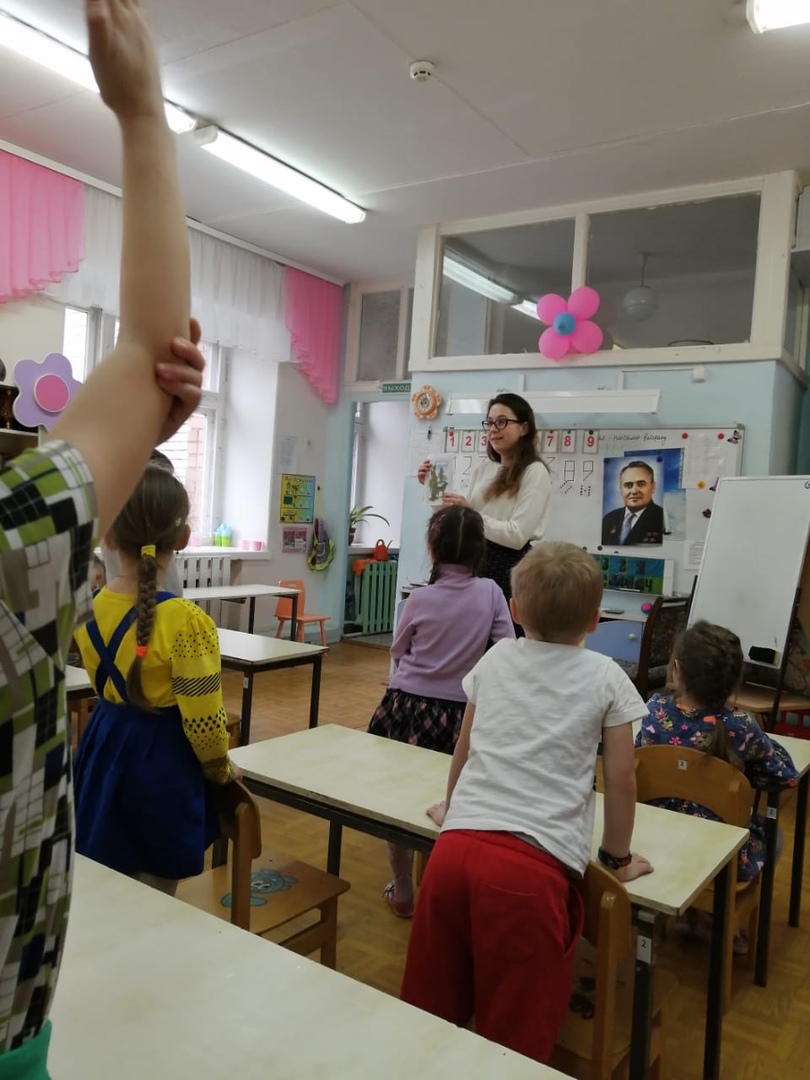 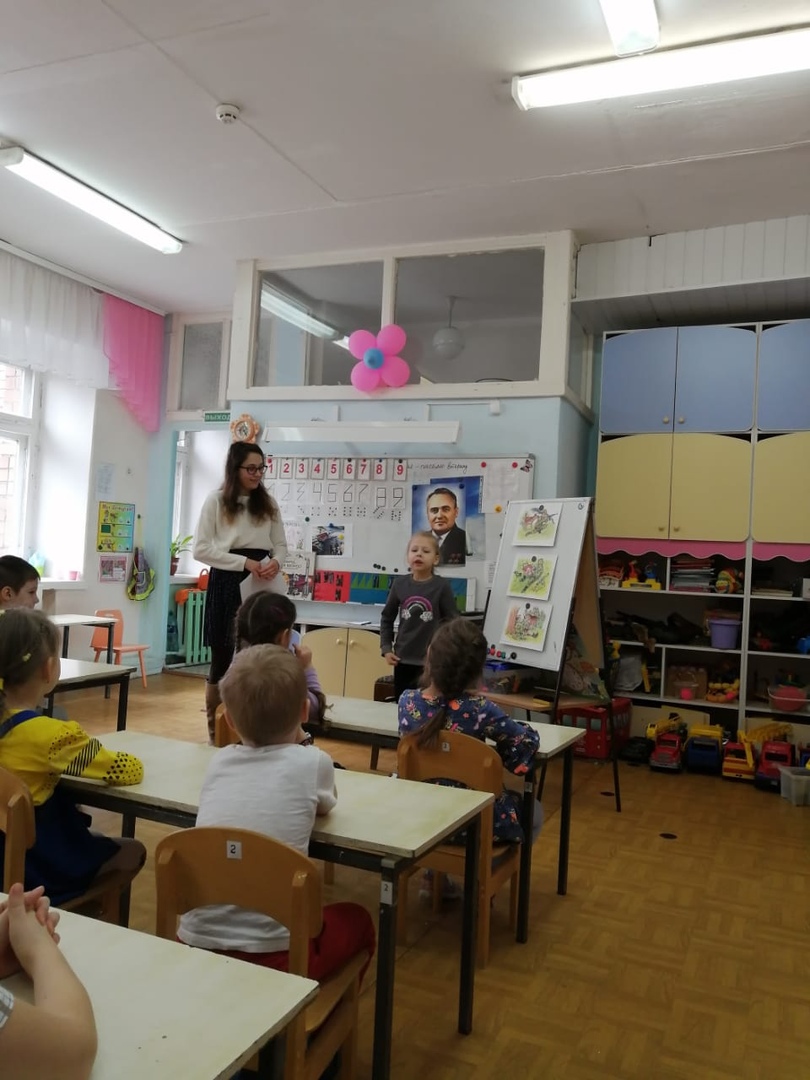 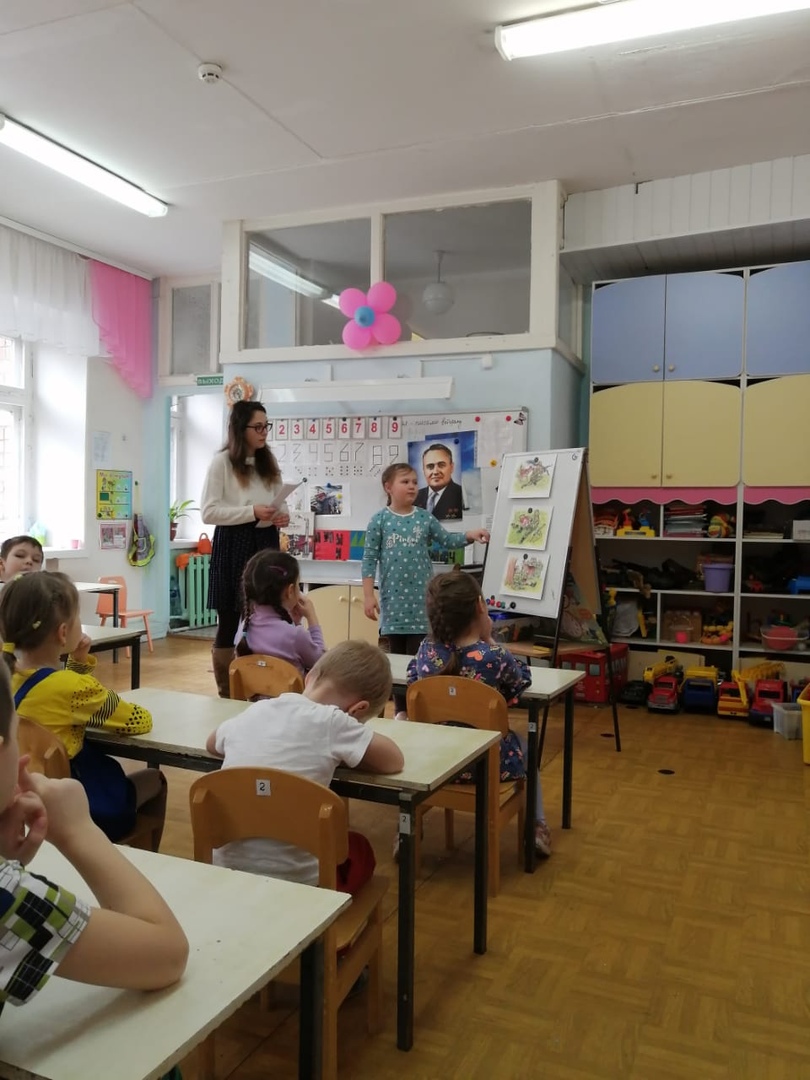 